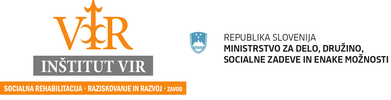 VABLJENI NA EDUKATIVNE DELAVNICE JULIJ / AVGUST  202127.07.2021 ob 10.00 – Motnje razpoloženja29.07.2021 ob 18.00 – Motnje razpoloženja03.08.2021 ob 10.00 – Raznolikost komunikacije05.08.2021 ob 18.00 – Raznolikost komunikacije10.08.2021 ob 10.00 – Moč asertivnosti12.08.2021 ob 18.00 – Moč asertivnosti17.08.2021 ob 18.00 – Izkustvena delavnica: Sprostitev s himalajskimi posodami v živo19.08.2021 ob 9.30 – Izkustvena delavnica: Sprostitev s himalajskimi posodami v živo24.08.2021 ob 10.00 – Izkustvena delavnica: Občutki in zaznave v povezavi s sproženimi spomini (v živo)26.08.2021 ob 18.00 – Izkustvena delavnica: Občutki in zaznave v povezavi s sproženimi spomini (v živo)Še vedno nadaljujemo srečanja preko ZOOM-a.Prijavite se prosim z dopisano uro. Prijavite se na eni ALI drugi termin delavnice (ista vsebina).V primeru, da se ne udeležite, spremembo sporočite.  TOPLO VABLJENI!       Število prijav ni omejeno! :)           Aktivnost je brezplačna.Prijavite se lahko na el.pošte:andreja.institut.vir@gmail.com     ines.institut.vir@gmail.com    doroteja.pikl@institut-vir.si
ali na tel.št. 031 288 827V kolikor se prijavljate na zadnji dan, torej na dan izobraževanja, in ne prejmete pisnega odgovora na e-mail, da vas prijavljamo, nas poskušajte priklicati na služben telefon.Vabljeni, da se s programom Inštituta VIR, zavod podrobneje seznanite in v kolikor potrebujete celostno obravnavo, se tudi polno vključite v program. Več o programu in aktivnostih je zapisano na spletni strani http://www.institut-vir.si. V rubriki »Aktualno« lahko preberete tudi trenutno načrtovane dodatne aktivnosti, namenjene vsem, ki jih teme zanimajo.Program sofinancira MDDSZEM, ZRSZ, občine Savinjske regije in širše ter drugi. Program lahko podprete tudi vi. Ena od možnosti so donacije oz. namenitev dela dohodnine - http://www.institut-vir.si/donacija-dohodnine.html. Vsem podpornikom se iskreno zahvaljujemo.Kolektiv Inštituta VIR, zavodInštitut VIR, socialna rehabilitacija, raziskovanje in razvoj, zavod
Vrunčeva 9,      3000 Celje
03/490 00 25           031 288 827            http://www.institut-vir.si